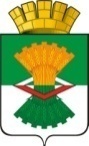 АДМИНИСТРАЦИЯМАХНЁВСКОГО МУНИЦИПАЛЬНОГО ОБРАЗОВАНИЯПОСТАНОВЛЕНИЕ15 июля 2016 года №571 п.г.т. МахнёвоО комиссии по предупреждению и ликвидации чрезвычайных ситуаций и обеспечению пожарной безопасности на территории Махнёвского муниципального образования (с изм. от 21.09.2016 №773, 24.11.2016 №953, от 22.08.2017 №568)В соответствии с Федеральным законом от 06.10.2003 № 131-ФЗ «Об общих принципах организации местного самоуправления в Российской Федерации» (с изм. от 15.02.2016 №17-ФЗ), Постановлениями Правительства Российской Федерации от 30.12.2003 № 794 «О единой государственной системе предупреждения и ликвидации чрезвычайных ситуаций" (с изм. от 14.04.2015 № 352), Правительства Свердловской области от 25.03.2004 № 201-ПП "О комиссии Правительства Свердловской области по предупреждению и ликвидации чрезвычайных ситуаций и обеспечению пожарной безопасности" (с изм. от 26.03.2015 № 211-ПП), руководствуясь Уставом Махнёвского муниципального образования,ПОСТАНОВЛЯЮ:1. Создать комиссию по предупреждению и ликвидации чрезвычайных ситуаций и обеспечению пожарной безопасности на территории Махнёвского муниципального образования2. Утвердить:2.1. Положение о комиссии по предупреждению и ликвидации чрезвычайных ситуаций и обеспечению пожарной безопасности на территории Махнёвского муниципального образования (далее - комиссия) (приложение № 1).2.2. Состав комиссии по предупреждению и ликвидации чрезвычайных ситуаций и обеспечению пожарной безопасности на территории Махнёвского муниципального образования (приложение № 2).2.3. Положение об оперативной группе комиссии по предупреждению и ликвидации чрезвычайных ситуаций и обеспечению пожарной безопасности на территории Махнёвского муниципального образования (приложение № 3).2.4. Список должностных лиц, входящих в руководящий состав оперативной группы комиссии по предупреждению и ликвидации чрезвычайных ситуаций и обеспечению пожарной безопасности на территории Махнёвского муниципального образования (приложение № 4).3. Постановление Администрации Махнёвского муниципального образования от 26 января 2016 года №41 «О Комиссии по предупреждению и ликвидации чрезвычайных ситуаций и обеспечению пожарной безопасности на территории Махнёвского муниципального образования» признать утратившим силу.4. Настоящее постановление опубликовать в газете «Алапаевская искра» и разместить в сети Интернет на официальном сайте Махнёвского муниципального образования.5. Контроль за исполнением настоящего постановления оставляю за собой.Глава Махнёвского муниципального образования                                                        А.В. ЛызловПриложение № 1к постановлению АдминистрацииМахнёвского муниципального образованияот 15.07.2016 г. № 571ПОЛОЖЕНИЕо комиссии по предупреждению и ликвидации чрезвычайных ситуаций и обеспечению пожарной безопасности на территории Махнёвского муниципального образованияГлава 1. ОБЩИЕ ПОЛОЖЕНИЯ1.1. Комиссия по предупреждению и ликвидации чрезвычайных ситуаций и обеспечению пожарной безопасности на территории Махнёвского муниципального образования (далее - Комиссия) является координационным органом Махнёвского муниципального звена Свердловской областной подсистемы единой государственной системы предупреждения и ликвидации чрезвычайных ситуаций (далее - Махнёвское муниципальное звено РСЧС).Комиссия предназначена для обеспечения согласованности действий органов местного самоуправления, федеральных органов исполнительной власти и органов исполнительной власти Свердловской области, находящихся на территории Махнёвского муниципального образования, а также организаций независимо от организационно-правовых форм и форм собственности (далее - организации), в целях реализации единой государственной политики в области предупреждения и ликвидации чрезвычайных ситуаций природного и техногенного характера (далее - чрезвычайные ситуации) и обеспечения пожарной безопасности.1.2. Комиссия в своей деятельности руководствуется Конституцией Российской Федерации, федеральными законами, указами и распоряжениями Президента Российской Федерации, постановлениями и распоряжениями Правительства Российской Федерации, областными законами, указами и распоряжениями Губернатора Свердловской области, постановлениями и распоряжениями Правительства Свердловской области, решениями комиссии Правительства Свердловской области по предупреждению и ликвидации чрезвычайных ситуаций и обеспечению пожарной безопасности; постановлениями и распоряжениями Администрации Махнёвского муниципального образования, Уставом Махнёвского муниципального образования, настоящим Положением о комиссии по предупреждению и ликвидации чрезвычайных ситуаций и обеспечению пожарной безопасности на территории Махнёвского муниципального образования.Комиссия осуществляет свою деятельность во взаимодействии с федеральными органами исполнительной власти, находящимися на территории Махнёвского муниципального образования, исполнительными органами государственной власти Свердловской области, органами местного самоуправления, организациями и общественными объединениями.Глава 2. ОСНОВНЫЕ ЗАДАЧИ КОМИССИИ2.1. Основными задачами Комиссии являются:1) участие в разработке предложений по реализации государственной политики в области предупреждения и ликвидации чрезвычайных ситуаций и обеспечения пожарной безопасности на территории Махнёвского муниципального образования;2) координация деятельности органов управления и сил Махнёвского муниципального звена РСЧС;3) обеспечение согласованности действий органов местного самоуправления Махнёвского муниципального образования, исполнительных органов государственной власти Свердловской области и организаций при решении задач в области предупреждения и ликвидации чрезвычайных ситуаций и обеспечения пожарной безопасности;4) рассмотрение вопросов о привлечении в установленном порядке сил и средств гражданской обороны к организации и проведению мероприятий по предотвращению и ликвидации чрезвычайных ситуаций в порядке, установленном федеральным законодательством;5) рассмотрение вопросов об организации оповещения и информирования населения о чрезвычайных ситуациях;6) разработка предложений для принятия дополнительных мер по защите населения и территорий от чрезвычайных ситуаций.Глава 3. ОСНОВНЫЕ ФУНКЦИИ КОМИССИИ3.1. Комиссия с целью выполнения возложенных на нее задач осуществляет следующие функции:1) Рассматривает в пределах своей компетенции вопросы в области защиты населения на территорий Махнёвского муниципального образования  от чрезвычайных ситуаций, обеспечения пожарной безопасности и безопасности людей на водных объектах, и вносит в установленном порядке в вышестоящие органы соответствующие предложения, в том числе по вопросам восстановления и строительства жилых домов, объектов жилищно-коммунального хозяйства, социальной сферы, производственной и инженерной инфраструктуры, поврежденных и разрушенных в результате чрезвычайных ситуаций;2) разрабатывает предложения по совершенствованию нормативных правовых актов Махнёвского муниципального образования в области предупреждения и ликвидации чрезвычайных ситуаций и обеспечения пожарной безопасности и безопасности людей на водных объектах;3) организует разработку и реализацию мер, направленных на предупреждение и ликвидацию чрезвычайных ситуаций и обеспечение пожарной безопасности, рассматривает прогнозы чрезвычайных ситуаций на территории Махнёвского муниципального образования;4) участвует в реализации областных целевых программ, разработке проектов муниципальных целевых программ в области предупреждения и ликвидации чрезвычайных ситуаций и обеспечения пожарной безопасности и готовит предложения по их реализации;4) разрабатывает предложения по развитию и обеспечению функционирования Махнёвского муниципального звена РСЧС;5) разрабатывает предложения по ликвидации чрезвычайных ситуаций муниципального характера и проведению аварийно-спасательных и других неотложных работ (далее –АСДНР);6) вводит на территории муниципального образования режим функционирования муниципального звена РСЧС;7) готовит и вносит в установленном порядке предложения и аналитические материалы Главе Махнёвского муниципального образования и Думе Махнёвского муниципального образования, а также рекомендации для организаций по вопросам защиты населения и территорий муниципального образования от чрезвычайных ситуаций, обеспечения пожарной безопасности и безопасности людей на водных объектах;8) рассматривает вопросы о привлечении в установленном порядке сил и средств гражданской обороны к организации и проведению мероприятий по предотвращению и ликвидации чрезвычайных ситуаций.Глава 4. ПРАВА КОМИССИИ4.1. Комиссия в пределах своей компетенции имеет право:1) запрашивать у федеральных органов исполнительной власти, находящихся на территории муниципального образования, исполнительных органов государственной власти Свердловской области, органов местного самоуправления, организаций и общественных объединений, а также у соответствующих комиссий объектов необходимые материалы и информацию, а также заслушивать их представителей на своих заседаниях и привлекать для участия в своей работе по согласованию с их руководителями;2) привлекать в установленном порядке силы и средства Махнёвского муниципального звена РСЧС для выполнения мероприятий по предупреждению и ликвидации чрезвычайных ситуаций природного и техногенного характера и пожарной безопасности;3) создавать рабочие группы, подкомиссии по направлениям деятельности Комиссии, определять полномочия и порядок их работы;4) вносить в установленном порядке предложения по вопросам, требующим решения Главы Махнёвского муниципального образования;5) создавать оперативный штаб Комиссии из числа членов Комиссии, представителей федеральных органов исполнительной власти, находящихся на территории муниципального образования (по согласованию), заинтересованных учреждений и организаций (по согласованию).Глава 5. СОСТАВ КОМИССИИ5.1. Состав Комиссии утверждается постановлением Администрации Махнёвского муниципального образования.5.2. Председателем Комиссии является Глава Махнёвского муниципального образования, который руководит деятельностью Комиссии и несет ответственность за выполнение возложенных на нее задач.5.3. При угрозе или возникновении чрезвычайной ситуации работу Комиссии возглавляет председатель комиссии, при его отсутствии - заместитель председателя Комиссии.5.4. Уточнение и внесение в случае необходимости изменений в состав Комиссии производится не реже одного раза в квартал.Глава 6. ОРГАНИЗАЦИЯ РАБОТЫ КОМИССИИ6.1. Комиссия осуществляет свою деятельность в соответствии с планом, принимаемом на заседании Комиссии и утверждаемым ее председателем.6.2. Заседания Комиссии проводятся не реже одного раза в квартал.6.3. Заседания Комиссии проводит ее председатель или по его поручению заместитель председателя комиссии.6.4. Заседание Комиссии считается правомочным, если на нем присутствуют не менее половины ее членов.6.5. Подготовка материалов к заседанию Комиссии осуществляется должностными лицами и организациями, к сфере ведения которых относятся вопросы, включенные в повестку дня заседания. Материалы должны быть представлены на Комиссию (секретарю Комиссии) не позднее чем за 10 дней до даты проведения заседания (за исключением внеплановых заседаний).6.6. Решения Комиссии принимаются простым большинством голосов присутствующих на заседании членов Комиссии. В случае равенства голосов решающим является голос председателя Комиссии.6.7. Решения Комиссии, принимаемые в соответствии с ее компетенцией, являются обязательными для территориальных органов и территориальных структурных подразделений Администрации муниципального образования, организаций, учреждений и предприятий, находящихся на территории Махнёвского муниципального образования.6.8. Решения Комиссии оформляются в виде протоколов, которые подписываются председателем Комиссии или его заместителем, председательствующим на заседании, а также в виде проектов распоряжений и постановлений Администрации Махнёвского муниципального образования, которые вносятся в установленном порядке Главе Махнёвского муниципального образования.6.9. Протоколы заседаний Комиссии направляются исполнителям в срок не позднее пяти рабочих дней после проведения заседания.Глава 7. РЕЖИМЫ РАБОТЫ КОМИССИИ7.1. В зависимости от обстановки и масштаба прогнозируемой или возникшей ЧС в пределах территории муниципального образования устанавливается один из следующих режимов функционирования Комиссии: «ПОВСЕДНЕВНАЯ ДЕЯТЕЛЬНОСТЬ», «ПОВЫШЕННАЯ ГОТОВНОСТЬ», «ЧРЕЗВЫЧАЙНАЯ СИТУАЦИЯ». Решение о введении того или иного режима функционирования Комиссии принимает Глава муниципального образования – председатель Комиссии в зависимости от конкретной обстановки.7.2. В режиме «ПОВСЕДНЕВНАЯ ДЕЯТЕЛЬНОСТЬ» Комиссия организует выполнение следующих мероприятий:1) поддержание органов управления и сил Махнёвского муниципального звена РСЧС в готовности к экстренным действиям;2) разработка, своевременная корректировка и уточнение планов действий Махнёвского муниципального звена РСЧС по предупреждению и ликвидации чрезвычайных ситуаций, проверку их реальности в ходе проводимых учений, тренировок и занятий;3) изучение районов возможных стихийных бедствий, прогнозирование ожидаемых потерь и разрушений при возникновении чрезвычайных ситуаций;4) осуществление методического руководства и взаимного обмена информацией между соответствующими объектовыми комиссиями в Махнёвском муниципальном образовании;5) совершенствование подготовки населения, органов управления и сил Махнёвского муниципального звена РСЧС к действиям в чрезвычайных ситуациях, планирование и проведение командно-штабных и других учений и тренировок с органами управления и силами Махнёвского муниципального звена РСЧС;6) контроль за выполнением мероприятий по предупреждению и ликвидации чрезвычайных ситуаций;7) своевременное информирование Главы Махнёвского муниципального образования, председателя комиссии по предупреждению и ликвидации чрезвычайных ситуаций и обеспечению пожарной безопасности Свердловской области, ГУ МЧС России по Свердловской области об обстановке и проводимых мероприятиях в области пожарной безопасности и защиты населения и территории муниципального образования от чрезвычайных ситуаций.7.3. В режиме «ПОВЫШЕННАЯ ГОТОВНОСТЬ» Комиссия проводит следующие мероприятия:1) приведение в готовность органов управления Махнёвского муниципального звена РСЧС, систем оповещения и связи, усиление дежурно-диспетчерских служб;2) введение усиленного режима работы с круглосуточным дежурством руководящего состава Комиссии и органов управления Махнёвского муниципального звена РСЧС;3) представление докладов председателю комиссии по предупреждению и ликвидации чрезвычайных ситуаций и обеспечению пожарной безопасности Свердловской области, начальнику Главного управления МЧС России по Свердловской области, информирование населения, подчиненных, взаимодействующих органов управления, а также органов управления сопредельных территорий об угрозе возникновения чрезвычайных ситуаций и возможном развитии обстановки;4) уточнение Плана действий Махнёвского муниципального звена РСЧС по предупреждению и ликвидации чрезвычайных ситуаций природного и техногенного характера, календарного плана работы Комиссии при угрозе возникновения чрезвычайных ситуаций природного и техногенного характера;5) развертывание органов управления Махнёвского муниципального звена РСЧС, формирование, при необходимости, оперативных групп для выявления причин ухудшения обстановки в районе возможной чрезвычайной ситуации и выработки предложений по ее нормализации;5) принятие на себя непосредственного руководства функционированием Махнёвского муниципального звена РСЧС;6) прогнозирование возможности возникновения чрезвычайной ситуации, ее масштабов и последствий;7) принятие мер по защите населения, окружающей среды и повышению устойчивости функционирования экономики муниципального образования;8) приведение в готовность сил и средств, предназначенных для ликвидации угрозы возникновения чрезвычайной ситуации, уточнение силам задач и выдвижение, при необходимости, в район возможных действий;9) проверка готовности спасательных служб обеспечения гражданской обороны к действиям в соответствии с прогнозируемой обстановкой;10) контроль проведения подготовительных мер по защите населения, повышению устойчивости функционирования служб и объектов жизнеобеспечения.7.4. В режиме «ЧРЕЗВЫЧАЙНАЯ СИТУАЦИЯ» Комиссия проводит организационные мероприятия, направленные на:1) выполнение мероприятий режима повышенной готовности, если они не проводились ранее;2) перевод на круглосуточный режим работы органов управления Махнёвского муниципального звена РСЧС, расположенных в районе бедствия, и Комиссии на усиленный режим работы;3) защиту и первоочередное жизнеобеспечение населения муниципального образования;4) представление докладов и донесений председателю комиссии по предупреждению и ликвидации чрезвычайных ситуаций и обеспечению пожарной безопасности Свердловской области, начальнику Главного управления МЧС России по Свердловской области об обстановке и проводимых мероприятиях, информирование подчиненных и взаимодействующих органов управления;5) выдвижение оперативной группы в район чрезвычайной ситуации для непосредственного руководства проведением работ по ликвидации чрезвычайной ситуации;6) назначение руководителя работ по ликвидации чрезвычайной ситуации;7) осуществление выдвижения органов управления и сил Махнёвского муниципального звена РСЧС и других переданных Комиссии в установленном порядке в оперативное управление сил в район предстоящих действий;8) проведение мероприятий по обеспечению устойчивости функционирования отраслей и объектов, а также по первоочередному жизнеобеспечению пострадавшего населения;9) оценку масштабов ущерба;10) поддержание устойчивого управления и связи с районами чрезвычайных ситуаций;11) осуществление постоянного сбора, анализа и оценки информации;12) организацию аварийно-спасательных и других неотложных работ;13) подготовку необходимых данных и расчетов председателю Комиссии для принятия решения;14) обеспечение непрерывного взаимодействия сил и средств в ходе проведения аварийно-спасательных и других неотложных работ;15) ведение учета потерь.7.5. В режимах «ПОВЫШЕННАЯ ГОТОВНОСТЬ» и «ЧРЕЗВЫЧАЙНАЯ СИТУАЦИЯ» председатель Комиссии принимает решение на основе предложений начальника отдела гражданской обороны и чрезвычайных ситуаций Администрации Махнёвского муниципального образования, начальника отдела ЕДДС МКУ по обслуживанию ОМС, начальников спасательных служб обеспечения гражданской обороны Махнёвского муниципального образования и взаимодействующих органов управления Махнёвского муниципального звена РСЧС.Приложение № 2 к постановлению АдминистрацииМахнёвского муниципального образован                                                                                                                            от 22.08.2017 г. № 568Состав комиссии по предупреждению и ликвидации чрезвычайных ситуаций и обеспечению пожарной безопасности на территории Махнёвского муниципального образованияПримечание: при переводе члена Комиссии на другой участок работы по основной должности лицо, назначенное на его должность (или исполняющее его обязанности), автоматически становится членом Комиссии с возложением на него соответствующих функциональных обязанностей. Приложение № 3 к постановлению АдминистрацииМахнёвского муниципального образован                                                                                                               от 15.07.2016 г. № 571ПОЛОЖЕНИЕоб оперативной группе комиссии по предупреждению и ликвидации чрезвычайных ситуаций и обеспечению пожарной безопасности на территории Махнёвского муниципального образованияГлава 1. ОБЩИЕ ПОЛОЖЕНИЯ1.1. Настоящее Положение определяет основные задачи и порядок функционирования оперативной группы комиссии по предупреждению и ликвидации чрезвычайных ситуаций и обеспечению пожарной безопасности на территории Махнёвского муниципального образования (далее – оперативная группа).1.2. Оперативная группа создается по решению председателя КЧС и ОПБ и предназначена для выявления причин ухудшения обстановки, выработки предложений и организации работ по предотвращению чрезвычайной ситуации (далее - ЧС), оценки ее характера, выработки предложений по локализации и ликвидации ЧС, защите населения и территорий, их реализации непосредственно в зоне ЧС.1.3. Состав оперативной группы определяется исходя из типа ЧС и должен включать в себя специалистов по направлениям работы (предстоящим мероприятиям), с учетом сложившейся обстановки и прогнозируемого развития событий.Количественный состав оперативной группы должен обеспечивать принцип минимальной достаточности и проведения полного комплекса мероприятий по организации аварийно-спасательных и других неотложных работ, по локализации и ликвидации ЧС, и ее последствий.Глава 2. ОСНОВНЫЕ ЗАДАЧИ ОПЕРАТИВНОЙ ГРУППЫ КЧС И ОПБ2.1. Основными задачами оперативной группы в районе ЧС являются:– оценка масштабов ЧС в районе бедствия и прогнозирование возможных ее последствий; – подготовка предложений начальнику ГО (председателю КЧС и ОПБ) для принятия решения по ликвидации ЧС; – осуществление непосредственного руководства по проведению АСДНР; – организация и поддержание непрерывного взаимодействия с органами управления Махнёвского муниципального звена РСЧС и другими органами управления сил, привлекаемых к ликвидации ЧС;  – доведение до непосредственных начальников информации об обстановке и о распоряжениях, поступивших от вышестоящих органов управления, и выполнение других возникающих вопросов.2.2. При угрозе возникновения ЧС:– выявление причины ухудшения обстановки;– выработка предложения по предотвращению ЧС.2.3. С возникновением ЧС:– определение масштабов ЧС и прогнозирование ее развитие;– организация и руководство проведением АСДНР;– координация и контроль действия спасательных служб по принятию ими экстренных мер по защите населения (эвакуация, оказание помощи пострадавшим и другие неотложные меры);– подготовка предложения начальнику ГО (председателю КЧС и ОПБ) для принятия им решения, уточнения плана действий, применения сил и средств Махнёвского муниципального звена РСЧС, использования финансовых, продовольственных, медицинских, материально-технических и других ресурсов. Предложения по решению включают:– краткие выводы из оценки обстановки;– объем предстоящих аварийно-спасательных и других неотложных работ, очередность их проведения;– состав имеющихся сил, предложения по их распределению и использованию;– задачи создаваемым группировкам сил по направлениям их действий и объектам работ;– порядок обеспечения проводимых мероприятий, действий сил РСЧС и других привлекаемых сил;– порядок организации взаимодействия и управления.Глава 3. ОРГАНИЗАЦИЯ РАБОТЫ ОПЕРАТИВНОЙ ГРУППЫ КЧС И ОПБ3.1. После получения сигнала о ЧС оповещение личного состава оперативной группы осуществляется оперативным дежурным отдела "Единой дежурно-диспетчерской службы» МКУ по обслуживанию ОМС Махнёвского муниципального образования (далее – ЕДДС Махнёвского МО). Время сбора оперативной группы устанавливается:1) в рабочее время - 00-30 час.;2) в нерабочее время - 01-30 час.;сбор оперативной группы осуществляется в помещении ЕДДС Махнёвского МО по адресу: п.г.т. Махнёво, ул. Победы, 23. На месте определяются задачи для каждого члена оперативной группы;руководство деятельностью оперативной группы возлагается на начальника оперативной группы, в случае его отсутствия - на заместителя начальника оперативной группы;при организации работ по ликвидации последствий аварий, катастроф и стихийных бедствий оперативная группа КЧС и ОПБ осуществляет взаимодействие с силами и средствами спасательных служб обеспечения гражданской обороны Махнёвского муниципального звена Свердловской областной подсистемы единой государственной системы предупреждения и ликвидации чрезвычайных ситуаций (далее – Махнёвское муниципальное звено РСЧС), нештатными аварийно-спасательными формированиями объектов экономики (далее - НАСФ), нештатными формированиями по обеспечению выполнения мероприятий по гражданской обороне;организация обеспечения работы оперативной группы возлагается на начальника оперативной группы;при необходимости круглосуточной работы оперативной группы в районе возможной ЧС или в очаге поражения оперативная группа усиливается за счет привлечения дополнительных сил и средств, участие которых утверждается решением председателя КЧС и ОПБ;разработка формализованных документов (функциональные обязанности личного состава оперативной группы, схема оповещения и связи, порядок взаимодействия) возлагается на заместителя начальника оперативной группы.Глава 4. ОСНОВНЫЕ ОБЯЗАННОСТИ ОПЕРАТИВНОЙ ГРУППЫ КЧС И ОПБ4.1. В ходе проведения АСДНР оперативная группа обязана:– поддерживать устойчивую связь с вышестоящими, подчиненными ОУ, спасательными службами, развернутыми в районе ЧС, взаимодействующими и соседями;– постоянно осуществлять сбор, анализ и оценку обстановки, своевременно докладывать начальникам расчеты, выводы и предложения;– осуществлять оценку объема и характера предстоящих аварийно-спасательных и других неотложных работ, вести учет их выполнения;– вносить уточнение в разработанные планы и своевременно доводить задачи до подчиненных, взаимодействующих органов управления, контролировать правильность их выполнения;– обеспечивать повседневную деятельность начальника ГО (председателя комиссии по ЧС) по организации и руководству проводимыми мероприятиями, готовить необходимые данные и расчеты для уточнения им решения или принятия нового;– обеспечивать поддержание непрерывного взаимодействия между органами управления, силами РСЧС, а также с взаимодействующими и соседними органами управления;– вести учет потерь населения, личного состава и техники, принимать меры по созданию (восстановлению) резерва сил и средств;– своевременно докладывать в вышестоящий орган управления (комиссию по ЧС) о принятых решениях, поставленных подчиненным задачах и их выполнении;– постоянно информировать об обстановке, принимаемых мерах взаимодействующие и соседние органы управления;– принимать меры для повышения устойчивости и непрерывности управления.Глава 5. ФУНКЦИОНАЛЬНЫЕ ОБЯЗАННОСТИ ЧЛЕНОВОПЕРАТИВНОЙ ГРУППЫ КЧС И ОПБ5.1. Начальник оперативной группы КЧС и ОПБ:- поддерживает устойчивую связь с вышестоящими и подчиненными органами управления;- постоянно осуществляет сбор данных, анализ и оценку обстановки, своевременно докладывает председателю КЧС и ОПБ расчеты, выводы и предложения;- осуществляет оценку объема и характер предстоящих АС и ДНР, ведет учет их выполнения;- вносит уточнения в разработанные планы и своевременно доводит задачи до сведения подчиненных и взаимодействующих органов управления, контролирует правильность их выполнения;- обеспечивает повседневную деятельность председателя КЧС и ОПБ по организации и руководству проводимыми мероприятиями, готовит необходимые данные и расчеты для уточнения принимаемого решения;- обеспечивает поддержание непрерывного взаимодействия между силами и средствами спасательных служб Махнёвского муниципального звена РСЧС, НАСФ, НФГО объектов экономики;своевременно докладывает председателю КЧС и ОПБ о принятых решениях, поставленных подчиненным задачах и их выполнении;принимает меры для повышения устойчивости и непрерывности управления;после ликвидации ЧС готовит отчет о проделанной работе.5.2. Заместитель начальника оперативной группы КЧС и ОПБ:5.2.1. До выезда в район ЧС:1) проверяет экипировку оперативной группы КЧС и ОПБ;2) убеждается в наличии комплекта документов, карт, средств индивидуальной защиты органов дыхания и зрения (далее - СИЗ), средств связи, медицинских средств, сухих пайков, питьевой воды и постельных принадлежностей;3) организует и поддерживает связь с ЕДДС по действующим каналам связи;4) определяет необходимость привлечения дополнительных сил и средств.5.2.2. В районе ЧС:1) докладывает в оперативный штаб о прибытии в район ЧС;2) устанавливает связь с должностными лицами и руководителями сил и средств спасательных служб Махнёвского муниципального звена РСЧС, НАСФ, НФГО объектов экономики, принимающих участие в ликвидации ЧС;3) уточняет время, место, причину и характер ЧС;4) уточняет информацию о выполненных мероприятиях для организации и проведения АСДНР;5) информирует оперативного дежурного ЕДДС об обстановке в районе ЧС;6) определяет место размещения (развертывания) пунктов управления руководителя АСДНР и оперативной группы КЧС и ОПБ;7) организует дежурство членов оперативной группы КЧС и ОПБ;8) уточняет место питания и отдыха членов оперативной группы КЧС и ОПБ.5.2.3. При наводнениях, угрозе подтопления и затопления:1) анализирует информацию о том, для каких организаций или частных лиц (вниз по течению) возникает угроза, и какова ее величина;2) определяет характер угрозы, вероятность подтопления или затопления в районе ЧС (сколько и каких строений может пострадать, вероятное количество пострадавших людей и животных);3) определяет необходимость проведения эвакуационных мероприятий;4) уточняет (при необходимости) способы, время, порядок и место эвакуации людей и животных;5) уточняет способы доведения до сведения населения (при проведении эвакуационных мероприятий) порядок действий и правила осуществления эвакуации;6) проверяет организацию выполнения мероприятий по обеспечению жизненно важных потребностей эвакуируемого населения;7) уточняет организацию и проведение (при необходимости) противоэпидемических мероприятий;8) организует проведение мероприятий по обследованию транспортных коммуникаций, кабельных линий, дорог, мостов, водопропускных труб, попадающих в зону возможного затопления;9) уточняет достаточность мер (при необходимости), принятых по ограничению использования объектов, попадающих в зону затопления;10) уточняет наличие и готовность медицинских сил и средств;11) уточняет наличие и готовность сил и средств АСДНР;12) уточняет принятие мер по охране общественного порядка в пунктах проведения эвакуации;13) определяет необходимость привлечения дополнительных сил и средств. 5.2.4. При лесных и крупномасштабных пожарах в населенных пунктах:1) уточняет место и время пожара;2) уточняет метеоданные (направление и скорость ветра, наличие и вероятность осадков) в районе ЧС;3) уточняет направление распространения пожара и зоны загазованности;4) уточняет организацию оповещения и эвакуации населения (при необходимости);5) уточняет принятие мер по охране общественного порядка в пунктах проведения эвакуации;6) проверяет организацию (при необходимости) эвакуационных мероприятий (количество эвакуируемого населения, способы эвакуации, наличие автомобильного транспорта, оповещение эвакуируемого населения и доведение до него порядка и правил эвакуации, обеспечение эвакуируемого населения предметами первой необходимости, места и условия размещения эвакуируемого населения);7) уточняет организацию спасения материальных ценностей;8) определяет необходимость привлечения дополнительных сил и средств.РЕКОМЕНДАЦИИ ПО ОСНАЩЕНИЮ ОПЕРАТИВНОЙ ГРУППЫМИНИМАЛЬНО НЕОБХОДИМЫМИ ТРАНСПОРТНЫМИ СРЕДСТВАМИ, СРЕДСТВАМИ СВЯЗИ, ДОКУМЕНТАМИ И ЭЛЕМЕНТАМИ ЖИЗНЕОБЕСПЕЧЕНИЯ– Помещение для работыТехника обеспечения:ОШМ - ГАЗ 27057 «Газель»;Дежурный автомобильвспомогательный автомобиль (повышенной проходимости).Средства связи:Телефон сотовой связи;Радиостанции переносные УКВ диапазона (на каждого члена оперативной группы);Радиостанция КВ диапазона – 1-2 шт. Электронно-вычислительная техника:переносной компьютер «NOTEBOOK»;мультимедийный ПЭВМ с принтером и модемом; Видеотехника:– видеокамера.Средства радиационной и химической разведки (РХР):ДП-5в (ИДМ, ДРБГ) – 1шт.ВПХР – 1шт.ИД-1 – 1 комплект;ЭКО –1;Костюмы Л-1;Противогазы фильтрующие – на каждого;Противогазы с промышленными коробками для защиты от АХОВ;Противогазы изолирующие.Медицинское имущество:медицинская аптечка.Вещевое имущество:комплект зимней одежды;комплект летней одежды;спальный мешок;палатка – 1 шт.комплект мебели складной (стол, стулья, раскладушки).Имущество продовольственной службы:одноразовая посуда;емкости для воды;примус, газовая плита;сухие пайки (на 3-е суток);Инженерное имущество:фонарь электрический;защитные очки;отопительные приборы (печки);лента барьерная;Прочее имущество:представительский флаг МЧС России;представительский флаг России;мачта для установки флага;флажки сигнальные;мегафон. Комплект документов ОГ:1. Положение об оперативной группе.2. Выписка из плана действий по предупреждению и ликвидации ЧС по каждому виду ЧС отдельно.3. Выписка из инструкции о порядке обмена информацией о ЧС.4. Выписка из табеля срочных донесений МЧС РФ. Формы донесений 1/ЧС, 2/ЧС, 3/ЧС, 4/ЧС.5. Личный план действий начальника ОГ при возникновении ЧС.6. Бланки формализованных документов (предварительные распоряжения, приказы, решения, решения председателя КЧС) на ликвидацию ЧС.7. Журнал учета полученной и переданной информации.8. Журнал учета отданных распоряжений.9. Журнал учета метеоданных.10. Журнал учета обстановки.11. Журнал учета действий в ходе ликвидации ЧС.12. Журнал учета ядерных взрывов на территории Свердловской области.13. Журнал учета очагов химического заражения.14. Журнал учета доз облучения личного состава ОГ и населения.15. График дежурства оперативных дежурных пункта управления.16. Схема охраны пункта управления.17. Рабочая тетрадь.18. Рабочая карта ОГ.19. Карта (план) Махнёвского муниципального образования и Свердловской области.20. Таблица контроля хода ликвидации ЧС (форма А3).21. Схема организации управления и связи при угрозе, возникновении и ликвидации ЧС.22. Схема организации управления силами и средствами при угрозе, возникновении и ликвидации ЧС.23. Состав сил и средств, привлекаемых для ликвидации ЧС.24. Справочник абонентов Махнёвского муниципального образования.25. Таблица позывных должностных лиц.Приложение № 4 к постановлению АдминистрацииМахнёвского муниципального образован                                                                                                               от 15.07.2016 г. № 571СПИСОК должностных лиц, входящих в руководящий состав оперативной группы комиссии по предупреждению и ликвидации чрезвычайных ситуаций и обеспечению пожарной безопасности на территории Махнёвского муниципального образования1.Лызлов Александр ВикторовичГлава Махнёвского муниципального образования, председатель  комиссии2.Онучин Александр ВасильевичЗаместитель главы Администрации Махнёвского муниципального образования (по строительству, ЖКХ, архитектуре, благоустройству и охране окружающей среды), заместитель председателя комиссии3.Кутенев Олег АнатольевичНачальник отдела ГО и ЧС Администрации Махнёвского муниципального образования, секретарь комиссииЧлены комиссии:Члены комиссии:Члены комиссии:4.Абрамов Дмитрий ВалерьевичНачальник отделения УФСБ России по Свердловской области в городе Алапаевску (по согласованию)5.Кузнецов Константин ДмитриевичНачальник МО МВД России «Алапаевский» (по согласованию)6.Мухаев Александр ВладимировичАлапаевский городской прокурор (по согласованию)7.Фомин Евгений СергеевичНачальник отдела Госпожнадзора по городу Алапаевску и Алапаевскому району (по согласованию)8.Молдован Виктор ЮрьевичНачальник Государственного казенного пожарно-технического учреждения Свердловской области «Отряд противопожарной службы Свердловской области № 15» (по согласованию)9.Литвиненко Юлия ЮрьевнаНачальник Алапаевского отдела Управления Роспотребнадзора по Свердловской области (по согласованию)10.Ветошкин РоманНиколаевичГлавный врач ГБУЗ СО «Махневская районная больница»11.Морозова Лариса АлександровнаДиректор МКУ по обслуживанию ОМС12.Черемисин Александр СергеевичНачальник отдела ЕДДС МКУ по обслуживанию ОМС Махнёвского муниципального образования13.Шмелёва Ольга ВладимировнаСпециалист 1 категории отдела ГО и ЧС Администрации Махнёвского муниципального образования14.ШаровАлександр МалетьевичДиректор МУП «ЖКХ» 15.Колотвин Владимир ВасильевичДиректор МУП «Теплосистемы» 16.Берстенев Анатолий НиколаевичНачальник отдела строительства, ЖКХ, архитектуры, благоустройства и охраны окружающей среды Администрации Махнёвского муниципального образования17.ПетруковичРусланМихайловичНачальник отдела ВКСО по г. Алапаевску и Алапаевскому району18.Белоусов Александр НиколаевичРуководитель ГБУ СО «Алапаевская ветеринарная станция по борьбе с болезнями животных» (по согласованию)№ п/пДолжностьФ.И.О.№ п/пДолжностьФ.И.О.1.Начальник отдела ГО и ЧС Администрации Махнёвского муниципального образования, начальник оперативной группыКутеневОлегАнатольевич2.Начальник отдела ЕДДС МКУ по обслуживанию ОМС Махнёвского муниципального образования, заместитель начальника оперативной группыЧеремисинАлександрСергеевич